Проект закона Камчатского края внесен Правительством Камчатского края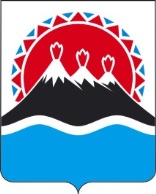 Закон Камчатского краяО внесении изменения в Закон Камчатского края "О квотировании в Камчатском крае рабочих мест для отдельных категорий граждан, испытывающих трудности в поиске работы"Принят Законодательным Собранием Камчатского края"_____" ________________2023 годаСтатья 1Внести в пункт 1 статьи 5 Закона Камчатского края от 11.06.2009 № 284 "О квотировании в Камчатском крае рабочих мест для отдельных категорий граждан, испытывающих трудности в поиске работы"(с изменениями от 14.11.2011 № 699, от 05.07.2013 № 288, от 01.10.2013 № 308,от 01.04.2014 № 410, № 425, от 28.12.2015 №739,от 02.07.2019 № 351, от 17.06.2022 № 98,от 02.03.2023 № 186) изменение, заменив слова "в размере 2 процентов" словами "в размере 4 процентов".Статья 2Настоящий Закон вступает в силу по истечении десяти дней после дня его официального опубликования.Губернатор Камчатского края                                                               В.В. Солодов